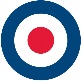 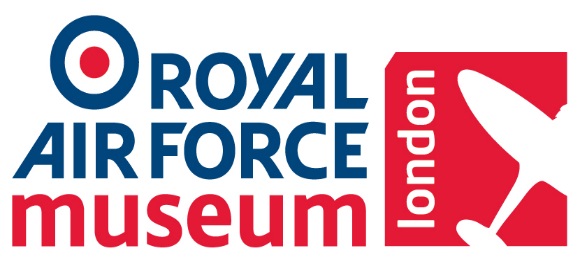 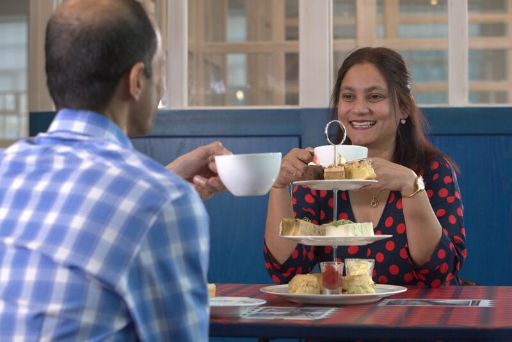 AFTERNOON CREAM TEA MENU(Available Monday – Sunday between 12.00 – 16.00) All refreshments served to your table in Claude’s RestaurantPlease choose a selection from the options below:PLEASE NOTE, YOUR CHOICE OF MEALS MUST BE SELECTED 7 DAYS PRIOR TO THE VISIT  An invoice for the package will be sent to you after the visit 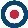 Menu valid until 30 September 2019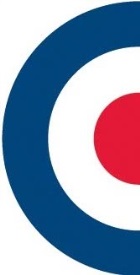 Please take a copy of this form before returning it to the MuseumForm can be posted or emailed to the Museum.  Details below:Contact:  Anji Patel / Odette Harris, Visitor Experience AdministratorsRoyal Air Force Museum, Grahame Park Way, London, NW9 5LLT: 020 8358 4849  E: groups@rafmuseum.orgwww.rafmuseum.org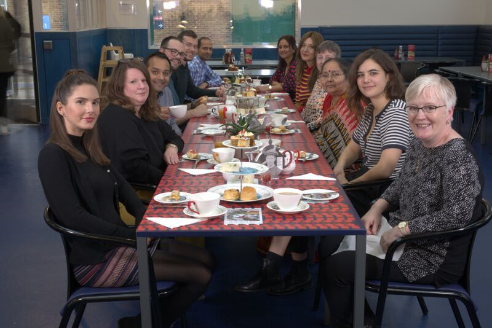 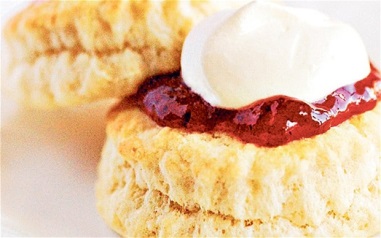 £25.50 for two people                               Yes    No     -     Numbers   ________£29.00 for two people with prosecco     Yes    No     -     Numbers   ________(min of 4 guests, less than 4 will incur an additional charge.  Please enquire within)    Smoked Scottish Salmon on Granary Bread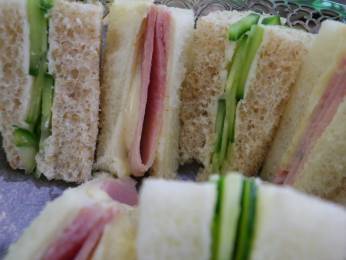 Egg & Mustard Cress Mayonnaise on Soft White BreadCream Cheese & Cucumber on White BreadSelection of Homemade Bite Sized CakesScones with Jam & Clotted CreamA Selection of Teas & InfusionsENHANCEMENTS - £3.99 PER ITEMHandmade Scotch Egg                                                             Quantity  ____Homemade Sausage Roll                                                         Quantity  ____Caramelised Goats Cheese Tart                                              Quantity  ____                                                     Marinated Chicken Skewers with Oriental Dipping Sauce  Quantity  ____                                                     